Kallelsetill årsmöte förTäfteå Hamnförening 202120210517 i hamnen, Östra sidan på parkeringen klockan 19.00DagordningMötet öppnasFråga om mötet är behörigen utlystFastställande av dagordningFastställande av röstlängd för mötetVal av ordförande och sekreterare för mötetVal av protokolljusterare och rösträknareFöredragning av styrelsens verksamhets- och förvaltningsberättelse för senaste verksamhetsåret. Revisorernas berättelseFråga om ansvarsfrihet för styrelsen Propositioner och motionerFastställande av verksamhetsplan, avgifter och budget för det nya verksamhetsåret. Val av styrelse Val av revisorer Val av valberedning Övriga frågorVälkomna, Styrelsen Täfteå Hamnförening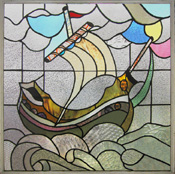 